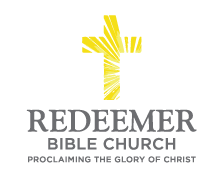 Intro:Preaching Point:  God gave this passage _______________________________ ________________________________________________________________.F_____________ the L________ T______________ No Longer, v18-21E_____________ G_____________ R____________ Forever, v22-24R_____________ the G_______________ C_________ Now, v25-29Conclusion:  